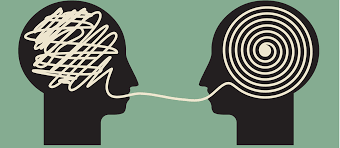 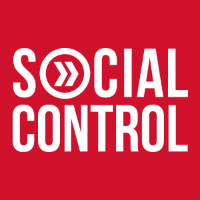 How is language used as an instrument of social control?  Write 1 solid paragraph providing DEPTH on your examples.  Make sure your paragraph include a good topic sentence and several examples to elaborate.  You may use examples from Animal Farm, your personal life, advertising, etc.For the purpose of pushing you to provide depth in your writing, your paper should be a minimum of 1 page.